August 15, 2013MR PAUL J SZYKMANVICE PRESIDENT - RATESUGI UTILITIES, INC. – ELECTRIC DIVISIONPO BOX 12677 SUITE 360READING, PA  19612-2677RE:	Energy Efficiency and Conservation Rider 	Section 1307(e) Reconciliation Statement For the twelve months ended May 31, 2013M-2013-2372397Dear Mr. Szykman:	The Commission’s Bureau of Audits has reviewed the Energy Efficiency and Conservation Rider (EE&C) Section 1307(e) Reconciliation Statement for the twelve months ended May 31, 2013.	Based upon staff review, it appears that the EE&C Section 1307(e) Reconciliation Statement, filed on July 10, 2013, is mathematically accurate and, accordingly shall be deemed an adequate filing within the meaning of Section 1307(e) of the Public Utility Code, 66 Pa. C.S. §1307(e).	Acceptance of the EE&C Section 1307(e) Reconciliation Statement is expressly subject to such further review and revision as may be found necessary as the result of a subsequent Commission audit pursuant to Section 1307(d) of the Public Utility Code, 66 Pa. C.S. §1307(d), or some other proceeding.  Acceptance shall not constitute approval of either the accuracy of the reported figures or the reasonableness of the underlying transactions.This Secretarial Letter does not preclude a party from later filing a complaint on the substance or operation of the adjustment clause rate change filing.  Any subsequent submissions to the Commission related to this docketed case should reference Docket No. M-2013-2372397.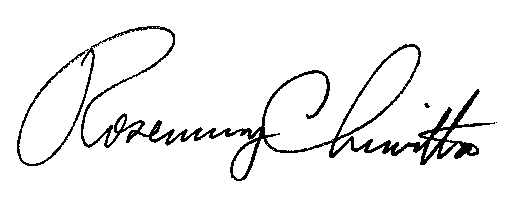 Sincerely,			 																	Rosemary Chiavetta											SecretaryContact Person:  Keith L. Mather				      (717) 772-3440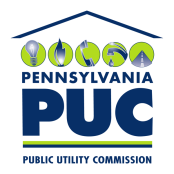  PUBLIC UTILITY COMMISSIONP.O. IN REPLY PLEASE REFER TO OUR FILE